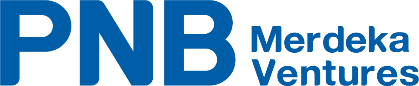 KENYATAAN MEDIA10 Januari 2023Penceroboh Merdeka 118 Telah Ditahan dan DidakwaBerkenaan video yang memaparkan sekumpulan penceroboh lelaki di Merdeka 118 yang tersebar di media sosial, kami ingin memaklumkan bahawa insiden ini berlaku pada 1 Mei 2022 dan penceroboh-penceroboh tersebut telah ditahan Polis Diraja Malaysia (PDRM) dan didakwa mengikut Seksyen 457 Kanun Keseksaan pada hari yang sama.Kami ingin menekankan bahawa aksi ini menyalahi undang-undang dan berbahaya, sekali gus merisikokan keselamatan penceroboh dan juga pekerja-pekerja di tapak pembangunan. Oleh yang demikian, kami menyelar segala perbuatan haram yang dilakukan di tapak pembangunan ini untuk meraih keuntungan komersial dan populariti secara haram.Kami ingin menekankan bahawa tapak Merdeka 118 masih aktif dengan kerja-kerja pembinaan dan keselamatan adalah keutamaan kami. Justeru, PNBMV akan terus mempertingkatkan kawalan keselamatannya. Menceroboh merupakan kesalahan jenayah yang boleh dihukum oleh undang-undang dan sesiapa yang didapati bersalah atas perbuatan ini akan dikenakan tindakan sewajarnya.